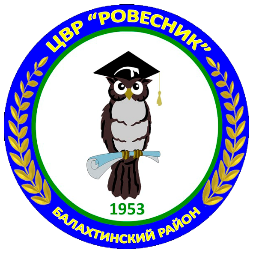 ПОЛОЖЕНИЕо муниципальном этапе краевой экологической акции «Зимняя планета детства»Общие положения1.1 Настоящее Положение определяет порядок и проведение муниципального этапа краевой экологической акции «Зимняя планета детства» в образовательных учреждениях Балахтинского района.1.2 Экологическая акция «Зимняя планета детства» (далее - Акция) проводится краевым государственным бюджетным образовательным учреждением дополнительного образования «Красноярский краевой центр «Юннаты». 1.3 Организатором муниципального этапа акции выступает МБУ ДО ЦВР «Ровесник» (далее – Организатор).1.4 Акция направлена на формирование экологической культуры детей и молодежи через включение в творческий процесс и трудовую деятельность по оформлению зимнего ландшафта территорий образовательных учреждений и других социокультурных объектов инфраструктуры жилых микрорайонов, создание предметов новогоднего декора и проведения тематических игровых площадок.1.5 Акция проводится по 5 номинациям в 3 этапа – школьный, муниципальный и краевой.2. Участники Акции2.1 К участию в Акции приглашаются обучающиеся от 5 до 18 лет образовательных учреждений, семейные команды.3. Номинации Акции3.1. В рамках Акции проводятся номинации:3.1.1 «Зимняя сказка двора» - зимний ландшафт территорий образовательных учреждений и других социокультурных объектов инфраструктуры жилых микрорайонов. Для участия необходимо соорудить изо льда или снега различные объемные элементы зимнего ландшафта, имеющие функциональное применение в количестве не менее 3 объектов (горки, лабиринты, городки, скульптуры, беседки, мостики и т.п.). 3.1.2 «Зимняя скульптура» - зимние скульптуры. Для участия необходимо соорудить изо льда или снега различные объемные фигуры или скульптуры, имеющие эстетические характеристики, в количестве от 1 до 3 штук.3.1.3 «Знакомая незнакомка» - альтернативная новогодняя ель, может быть выполнена с использованием вторичных материалов (пластик, полиэтилен, клеенка, металл, бумага, фольга и т.д.) без использования живых веток хвойных деревьев. Доля вторичных материалов должна составлять не менее 70%. 3.1.4 «Чудо - игрушка» - новогодние игрушки, изготовленные 
с использованием вторичных материалов. Игрушка может быть, как для украшения интерьера, так и для новогодней ели. Размер игрушки должен составлять не более 80 см. Игрушка должна иметь оформление, согласно предназначению, форма игрушки - любая. Игрушка на елку должна иметь прочное крепление (шпагат, шнур, тесьма, проволока), быть устойчивой 
к погодным условиям (снег, ветер) и безопасной при использовании. Игрушка интерьерная должна быть безопасной при использовании. К работе прилагается список использованных материалов. Доля вторичных материалов (пластиковые бутылки, полиэтиленовые пакеты, клеенка, жестяные банки, фольга, CD-диски и т.д.) должна составлять не менее 70%.3.1.5 «Зимние забавы» - современные подвижные зимние игры 
на свежем воздухе. Игра должна быть полностью авторской или 
с включением авторских элементов (есть аналог игры, но внесено что-то новое).4. Сроки и порядок проведения Акции4.1 Акция проводится с 1 декабря 2022 г. по 31 января 2023 года, 
в 3 этапа.1 этап – школьный, до 20 января 2023 года:- в рамках данного этапа в учреждениях проводятся смотры-конкурсы творческих работ по всем номинациям с целью отбора лучших работ на второй этап.Для участия в муниципальном этапе Акции кураторам необходимо до 23 января 2023 года:- отправить заявку по форме (Приложение 1) на эл.почту rowecnik@mail.ru с пометкой «Заявка ЗПД- (краткое название учреждения)», (пример: «Заявка ЗПД-ПСОШ»);- предоставить в Оргкомитет работы победителей (только первое место) в номинациях «Знакомая незнакомка» и «Чудо - игрушка» и фото победителей в остальных номинациях необходимо отправить на эл.почту rowecnik@mail.ru с пометкой «Конкурс ЗПД- (краткое название учреждения)», (пример: «Конкурс ЗПД-ПСОШ»).2 этап - муниципальный (отборочный) 23 января – 31 января 2023 года:- проведение, подведение итогов и награждение отборочного этапа;- отбор лучших работ для участия в краевом заочном этапе. 3 этап – краевой заочный 2 февраля – 28 февраля 2023 года:- прием конкурсных работ краевой заочной акции (представляется от 1 до 3 работ-победителей муниципального этапа в каждой номинации).- экспертная оценка конкурсных работ и подведение итогов Акции, объявление результатов. Участники, подавшие заявку на участие в Акции, автоматически подтверждают согласие на обработку и использование персональных данных.5. Руководство Акцией5.1 Организацию и проведение Акции осуществляет муниципальный оргкомитет, из числа специалистов – экологов, специалистов в области ландшафтного дизайна и художественного творчества. Оргкомитет разрабатывает и утверждает критерии оценки, состав жюри, которое подводит итоги и определяет победителей. 6. Требования к оформлению работ6.1 Фотографии работ, представленных в номинации «Зимняя сказка двора», «Зимняя скульптура», «Знакомая незнакомка», «Чудо – игрушка» должны иметь названия, совпадающие с названиями работ в заявке.6.2 На фотографиях работ, участвующих в номинации «Знакомая незнакомка», «Чудо – игрушка», должна быть представлена 1 работа, снятая крупным планом. На фотографиях работ, участвующих в номинации «Зимняя сказка двора» количество объёмных элементов из снега или льда должно быть не менее 3. На фотографиях работ, участвующих в номинации «Зимняя скульптура» количество объёмных фигур или скульптур из снега или льда должно быть от 1 до 3.6.3 Фотографии должны быть представлены в формате JPG. Разрешение снимков - не менее 768 х 1024 пикселей.6.4 Номинация «Зимние забавы». Видео должно быть с расширением *.fla*.swf продолжительностью от 5 до 10 минут, не более 2МГ. Текстовое описание игры (аннотация) в формате PDF. Работа должна содержать краткое описание игры, авторские нововведения, а также фамилию, имя автора(ов), образовательное учреждение, класс. Работы, не соответствующие заданным параметрам, полученные после 23 января 2023 года, не рассматриваются!!!7. Критерии оценки работ7.1. Критерии оценки работ.При оценке работ используются следующие критерии, по каждому из которых присваивается от 0 до 3 баллов:не соответствует критериямчастично соответствует критериямполностью соответствует критериямполностью соответствует критериям, (для номинаций «Знакомая незнакомка», «Чудо - игрушка» - использование вторичных материалов 70%, для номинации «Зимние забавы» - личная авторская разработка, для номинаций «Зимняя сказка двора» - максимальная функциональность, «Зимняя скульптура» - максимальная эстетичность)номинация «Зимняя сказка двора» (максимально - 12 баллов):функциональность ландшафтных элементов (возможность организации зимних игр и забав);эстетичность внешнего вида (художественность, красота, изящность);техника исполнения (сложность, качество);массовость (количество детей и взрослых, вовлеченных в оформление зимнего ландшафта).номинация «Зимняя скульптура» (максимально - 12 баллов):оригинальность, фантазия, выдумка исполнителей снежных фигур;эстетичность внешнего вида (художественность, красота, изящность);техника исполнения (сложность, качество);массовость (количество детей и взрослых, вовлеченных в оформление зимнего ландшафта).номинация «Знакомая незнакомка» (максимально - 12 баллов): оригинальность идеи;стилистическая законченность и эстетичность работы;сложность технического исполнения;использование вторичных материалов.номинация «Чудо - игрушка» (максимально - 12 баллов): оригинальность идеи;стилистическая законченность и эстетичность работы;сложность технического исполнения;использование вторичных материалов.номинация «Зимние забавы» (максимально - 12 баллов): авторство (полностью придумана игра, или взят аналог игры и добавлен авторский элемент); оригинальность идеи;вовлеченность участников в игру;сложность игры.8. Подведение итогов и награждение победителей8.1 По результатам оценивания конкурсных работ во всех номинациях выдаётся соответственный наградной документ, который будет отправлен в электронном виде на адрес учреждений-участников Акции: - Диплом I, II, III степени; - Диплом участника (не занявшим призовые места).Вся информация о проведении Акции, фотографии конкурсных работ – победителей, а также протоколы результатов муниципального этапа будут размещены в группе https://vk.com/cvrowecnik9. Координатор АкцииОргкомитет муниципального этапа краевой акции «Зимняя планета детства» - педагоги-организаторы МБУ ДО ЦВР «Ровесник», тел. 21-609Приложение 1Заявка на участие в муниципальном этапе краевой экологической акции «Зимняя планета детства» - 2023«Зимняя сказка двора»«Зимняя скульптура» «Знакомая незнакомка» «Чудо - игрушка» «Зимние забавы»Директор школы______________________                                Ответственный ___________________, тел.______________М.П.																		МуниципалитетНазвание работ трех победителейНазвание учреждения (по уставу)ФИО и должность руководителя группыСостав команды Состав команды МуниципалитетНазвание работ трех победителейНазвание учреждения (по уставу)ФИО и должность руководителя группыКоличество и возраст детейКоличество взрослых123 МуниципалитетНазвание работ трех победителейНазвание учреждения (по уставу)ФИО и должность руководителя группыСостав команды Состав команды МуниципалитетНазвание работ трех победителейНазвание учреждения (по уставу)ФИО и должность руководителя группыКоличество и возраст детейКоличество взрослых123 МуниципалитетНазвание работ трех победителейНазвание учреждения (по уставу)ФИО и класс (для дошкольников – возраст), ФИО членов семейной команды123 МуниципалитетНазвание работ трех победителейНазвание учреждения (по уставу)ФИО и класс (для дошкольников – возраст), ФИО членов семейной командыСписок использованных материалов123 МуниципалитетНазвание работ трех победителейНазвание учреждения (по уставу)ФИО и класс (для дошкольников – возраст), ФИО членов семейной команды123 